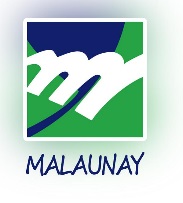 FICHE DE RENSEIGNEMENTS UNIQUEINFORMATIONS CONCERNANT L'ENFANTNOM DE L’ENFANT : _________________________________	Prénom : ______________________________________Né(e) le : _______________________________________	Sexe : 	 Masculin	 FémininNationalité : ____________________________________Responsables légauxGénéralitésDétail des autorisations (Cocher les cases correspondantes) Autorise		le personnel à sortir l’enfant de l’enceinte de l’établissement pour les sorties en groupe. N’autorise pas Autorise		le personnel à prendre l’enfant en photo pour une publication interne (ex. : bulletin de la Ville) N’autorise pas	ou une publication externe (ex. : quotidien) Autorise		le personnel à prendre les mesures d’urgence nécessaires concernant la santé de l’enfant N’autorise pas	(hospitalisation, SAMU, pompiers) Autorise		le personnel à administrer à l’enfant des antipyrétiques (paracétamol) en cas de fièvre N’autorise pas	supérieure ou égale à 38.5°  Autorisation donnée exclusivement au service Accueil de Loisirs Autorise		le personnel à laisser rentrer seul l’enfant après l’Accueil de Loisirs (mercredi compris)  N’autorise pas	Cette autorisation vaut pour les enfants âgés d'au moins 10 ans révolus. Dans ce cas, joindre 				une autorisation écrite et signée. Autorise		le personnel de la commune de Malaunay à consulter le dossier Caf de la famille via le portail Mon  N’autorise pas	Compte Partenaire de la CafPièces à fournir en Mairie (Service Ouvert aux Usagers) :Le carnet de santé où apparaît la vaccination à jour du DT PolioUne copie de justificatif de domicile (pas de facture de téléphone portable)Une copie du livret de familleUne copie de l'attestation de paiement de la CAF du mois en cours.En cas de séparation des parents, toute pièce justificative de l'attribution du droit de garde exclusif.IMPORTANT : A défaut de réception des pièces demandées en Mairie, le dossier ne sera pas traité et l'enfant ne pourra pas être inscrit aux services municipaux (restauration scolaire, accueil de loisirs, garderie...).Conformément au règlement (UE) 2016/679 relatif à la protection des données à caractère personnel, vous disposez des droits suivants sur vos données : droits d’accès, droit de rectification, droit à l’effacement, droit d’opposition, droit à la limitation de traitement, droit à la portabilité.CONSENTEMENT DONNEES PERSONNELLESJe soussigné, M. ou Mme, donne mon consentement libre et éclairé de traitement des données à caractère personnel figurant dans ce dossier. Ces données ont pour finalité les actes liés à l’accueil de mon/mes enfant(s) aux services municipaux.Je certifie sur l’honneur l’exactitude des renseignements portés sur ces documents.A Malaunay, le …………/………../…………NOM, Prénom et signature du responsable légal de l’enfant,BULLETIN ANNUEL D’INSCRIPTION AU SERVICE DE RESTAURATION SCOLAIREANNEE SCOLAIRE 2021-2022Votre enfant :Déjeunera au restaurant scolaire :  Tous les joursOu (cocher les jours pour lesquels l’enfant déjeunera) : Lundi 	 Mardi 	 Jeudi 	 VendrediCalcul du coût de la restauration scolaire par mois :(*) Se reporter à l'attestation de paiement CAF du mois en cours.Dans le cas d'un règlement par chèque, ce dernier doit être libellé à l'ordre de : Régie de recettes cantine.Il ne devra être ni agrafé, ni plié.INFORMATIONS PRATIQUESComment inscrire vos enfants aux services municipaux ?Pour la Cantine, en remplissant le bulletin annuel d’inscription présent en page 3 de ce document ou en le téléchargeant sur le site internet de la Ville.Pour la garderie et l’accueil de loisirs du mercredi : la préinscription se fait au mois, via le Portail Familles accessible depuis le site internet de la Ville www.malaunay.fr (après avoir reçu vos identifiants) ou en complétant le calendrier qui sera présent dans les garderies et l’espace Pierre Néhoult chaque mois précédant.Comment effectuer vos règlements ?Trois formules possibles :Pour simplifier vos démarches : le prélèvement automatique avec un contrat à l’inscription (vos factures mensuelles pourront varier mais vos paiements seront effectués à temps) ;Pour gagner du temps : le paiement par internet via le Portail Familles accessible depuis le site internet de la Ville www.malaunay.fr, solliciter dès à présent vos identifiants par mail à mairie@malaunay.frLe paiement en numéraire ou par chèque reste possible dans chaque service (se reporter au tableau ci-dessous, pour retrouver les jours et horaires d’ouverture).Cas particuliers du mois de Septembre 2021 :Cas N°1 - Vous souhaitez utiliser le Portail Familles pour effectuer vos réservations en garderie et accueil de loisirs du mercredi et / ou payer vos factures via cette interface.Pour la Cantine, la préinscription en restauration scolaire étant une inscription à l’année, elle ne peut se faire via le Portail familles. Seuls vos prépaiements tout au long de l’année, pourront être faits sur cet espace.Vous recevrez par mail avant le 25/08/21, la pré facture correspondante à l’inscription de votre ou vos enfants au service de restauration scolaire pour le mois de septembre 2021. Celle-ci sera à régler par carte bancaire depuis votre espace Portail Familles, par chèque (à l’ordre de Régie de Recettes Cantine) avant le 2/09/21 ou vous sera prélevée le 10 septembre 2021 si vous avez opté pour ce moyen de paiement.Pour la garderie et l’Accueil de Loisirs sur mercredi, Vous devez réaliser avant le 20 août 2021, la préinscription de votre ou vos enfants à ce service pour le mois de septembre en stipulant les jours où vous souhaitez utiliser ce service.Vous recevrez par mail, le 20 août 2021, la pré facture correspondante à l’inscription de votre ou vos enfants au service de garderie et accueil de loisirs du mercredi pour le mois de septembre 2020. Celle-ci sera à régler par carte bancaire depuis votre espace Portail Familles, par chèque (à l’ordre de Régie de Recettes CLSH et service jeunesse) avant le 30 août 2021 ou vous sera prélevée le 10 septembre 2021 si vous avez opté pour ce moyen de paiement.Cas N°2 – Vous ne souhaitez pas utiliser le Portail FamillesPour la Cantine, si vous avez transmis votre adresse mail, vous recevrez avant le 25 aout 2021, la pré facture correspondante à l’inscription de votre ou vos enfants au service de restauration scolaire pour le mois de septembre 2021 ou à défaut, par courrier. Celle-ci sera à régler par chèque (à l’ordre de Régie de Recettes Cantine) ou espèces avant le 2 septembre 2021 ou vous sera prélevée le 10 septembre 2021 si vous avez opté pour ce moyen de paiement.Dans le cas d’un paiement en espèces ou par chèque, la permanence est ouverte tous les lundis de 14h à 17h et les mercredis de 9h à 12h et de 14h à 17h.Pour la garderie et l’Accueil de Loisirs sur mercredi, pour réaliser l’inscription au service de garderie et accueil de loisirs du mercredi, vous devez télécharger le calendrier du mois de septembre 2021 depuis le site internet de la Ville ou le demander en Mairie, le compléter et le transmettre par mail (mairie@malaunay.fr) ou le déposer en mairie avant le 20 août 2021.Vous recevrez par mail si vous avez transmis votre adresse aux services de la ville, le 25 août 2021, la pré facture correspondante à l’inscription de votre ou vos enfants ou à défaut par courrier. Celle-ci sera à régler par chèque (à l’ordre de Régie de Recettes CLSH et service jeunesse) avant le 30 août 2021 ou vous sera prélevée le 10 septembre 2021 si vous avez opté pour ce moyen de paiement.ResponsableResponsableNOM : ________________________________________Prénom : ______________________________________Parenté : ______________________________________NOM : ___________________________________________Prénom : _________________________________________Parenté : _________________________________________Situation familiale : ______________________________Situation familiale : _________________________________Adresse postale :________________________________Adresse postale si différente du Responsable 1 :________________________________________________________________________________________________________________________________________________________________________________________________________Portable : _____________________________________Téléphone domicile : ____________________________Mail : _________________________________________Portable : _________________________________________Téléphone domicile : ________________________________Mail : ____________________________________________Profession : ____________________________________Profession : _______________________________________Employeur : ____________________________________Employeur :_______________________________________Téléphone employeur : _______________ Poste : ______Téléphone employeur : _______________ Poste : ________L'enfant est-il en garde alternée ?  Oui  NonSi oui : père semaine paire      impaire                                              mère : semaine paire impaire L'enfant est-il en garde alternée ?  Oui  NonSi oui : père semaine paire      impaire                                              mère : semaine paire impaire L'enfant est-il en garde alternée ?  Oui  NonSi oui : père semaine paire      impaire                                              mère : semaine paire impaire Scolarité 2021/2022Scolarité 2021/2022Scolarité 2021/2022Etablissement scolaire fréquenté : Ecole O. Miannay		 Ecole G. BrassensMaternelle : Petite section   Moyenne section   Grande sectionElémentaire : CP   CE1   CE2   CM1   CM2Restauration scolaire :L’enfant déjeunera au restaurant scolaire : OUI				 NONSi oui, compléter obligatoirement la page 3 du présent documentCadre réservé à la Collectivité :Repas spéciaux / allergies (préciser) :Enseignant : ____________________________________Repas spéciaux / allergies (préciser) :RégimeRégimeRégime allocataire (MSA, régime général…) : ___________________________________________________________CAF de référence : _________________________________N° Allocataire : __________________________________Quotient familial : _______________________________(Joindre obligatoirement une attestation de QF du mois en cours)Personnes autorisées ou interdites à récupérer l’enfant (autres que les personnes responsables)Personnes autorisées ou interdites à récupérer l’enfant (autres que les personnes responsables)Personnes autorisées ou interdites à récupérer l’enfant (autres que les personnes responsables)Personnes autorisées ou interdites à récupérer l’enfant (autres que les personnes responsables)InterditNOM – PrénomTéléphones (obligatoire)Lien de parentéQuotient familial (*)Tarif à l'unitéNbr de repasréservésTOTALRepas régulier MALAUNAYSIENRepas régulier MALAUNAYSIENRepas régulier MALAUNAYSIENRepas régulier MALAUNAYSIENEntre 0 et 3511,00 €Entre 352 et 4572,40 €Entre 458 et 5033,10 €Entre 504 et 5703,35 €Entre 571 et 7503,40 €Entre 751 et 10003,45 €Plus de 10013,50 €Repas occasionnel MALAUNAYSIEN(Moins de deux repas par semaine)5,00 €Repas régulier pour HORS-COMMUNE4,50 €Repas occasionnel pour HORS-COMMUNE(Moins de deux repas par semaine)6,00 €Régie garderie etAccueil de LoisirsOuverte les mardis de 16h à 17h30, les mercredis de 9h à 12h et de 14h à 17h, les jeudis de 16h à 17h30 à l’Espace Pierre NéhoultContacts : 02.35.78.81.57 ou mairie@malaunay.frRégie CantineOuverte les lundis de 14h à 17h et les mercredis de 9h à 12h et de 14h à 17h en MairieContacts : 02.32.82.55.55 ou mairie@malaunay.fr